EXPONE:Por todo ello,SOLICITAPoder optar a la acreditación de Doctorado Internacional en la defensa de su Tesis.	                   EL DOCTORANDO(Firma)(1)	Indicar Director o Directores y señalar los Centros a que están vinculados en caso de no ser profesores de la Universidad Pontificia de Salamanca(2) 	Departamento, Centro y País(3) 	Indicar Nombre, Centro y País de origen(4) 	IdiomaProtección de Datos. A los efectos previstos en el art. 5 de la Ley Orgánica 15/1999, de 13 de diciembre (BOE 14/12/1999), de Protección de Datos de Carácter Personal, se le informa de que los datos consignados en el presente modelo serán incorporados a un fichero con la única finalidad de tramitar mecánicamente su solicitud. El responsable del fichero es la UPSA, con domicilio en la Calle Compañía 5 de Salamanca. El interesado puede ejercer sus derechos de acceso, rectificación y cancelación en la citada dirección.D. /D.ªcon DNIy domicilioy domicilioteléfonoQue ha realizado la Tesis Doctoral titulada Que ha realizado la Tesis Doctoral titulada Que ha realizado la Tesis Doctoral titulada Que ha realizado la Tesis Doctoral titulada Que ha realizado la Tesis Doctoral titulada Que ha realizado la Tesis Doctoral titulada Que ha realizado la Tesis Doctoral titulada Habiendo sido dirigida por (1)Habiendo sido dirigida por (1)Habiendo sido dirigida por (1)Habiendo sido dirigida por (1)Habiendo sido dirigida por (1)Y cuya presentación fue aprobada por la Comisión Académica Y cuya presentación fue aprobada por la Comisión Académica Y cuya presentación fue aprobada por la Comisión Académica Y cuya presentación fue aprobada por la Comisión Académica Y cuya presentación fue aprobada por la Comisión Académica Y cuya presentación fue aprobada por la Comisión Académica Y cuya presentación fue aprobada por la Comisión Académica Y cuya presentación fue aprobada por la Comisión Académica Y cuya presentación fue aprobada por la Comisión Académica Y cuya presentación fue aprobada por la Comisión Académica Y cuya presentación fue aprobada por la Comisión Académica Que durante la realización de la Tesis realizó una estancia en (2)Que durante la realización de la Tesis realizó una estancia en (2)Que durante la realización de la Tesis realizó una estancia en (2)Que durante la realización de la Tesis realizó una estancia en (2)Que durante la realización de la Tesis realizó una estancia en (2)Que durante la realización de la Tesis realizó una estancia en (2)Que durante la realización de la Tesis realizó una estancia en (2)Que durante la realización de la Tesis realizó una estancia en (2)Que durante la realización de la Tesis realizó una estancia en (2)Que durante la realización de la Tesis realizó una estancia en (2)desdedesdedesdehastahastacolaborando con el equipo del Profesorcolaborando con el equipo del Profesorcolaborando con el equipo del Profesorcolaborando con el equipo del Profesorcolaborando con el equipo del Profesorcolaborando con el equipo del ProfesorQue acompaña informes favorables a la defensa de la Tesis de los Profesores (3):Que acompaña informes favorables a la defensa de la Tesis de los Profesores (3):Que acompaña informes favorables a la defensa de la Tesis de los Profesores (3):Que acompaña informes favorables a la defensa de la Tesis de los Profesores (3):Que acompaña informes favorables a la defensa de la Tesis de los Profesores (3):Que acompaña informes favorables a la defensa de la Tesis de los Profesores (3):Que acompaña informes favorables a la defensa de la Tesis de los Profesores (3):Que acompaña informes favorables a la defensa de la Tesis de los Profesores (3):Que acompaña informes favorables a la defensa de la Tesis de los Profesores (3):Que acompaña informes favorables a la defensa de la Tesis de los Profesores (3):Que acompaña informes favorables a la defensa de la Tesis de los Profesores (3):Que acompaña informes favorables a la defensa de la Tesis de los Profesores (3):Que acompaña informes favorables a la defensa de la Tesis de los Profesores (3):Que acompaña informes favorables a la defensa de la Tesis de los Profesores (3):1.2.Que esta dispuesto a efectuar al menos una parte de la defensa de su Tesis en (4)Que esta dispuesto a efectuar al menos una parte de la defensa de su Tesis en (4)Que esta dispuesto a efectuar al menos una parte de la defensa de su Tesis en (4)Que esta dispuesto a efectuar al menos una parte de la defensa de su Tesis en (4)Que esta dispuesto a efectuar al menos una parte de la defensa de su Tesis en (4)Que esta dispuesto a efectuar al menos una parte de la defensa de su Tesis en (4)Que esta dispuesto a efectuar al menos una parte de la defensa de su Tesis en (4)Que esta dispuesto a efectuar al menos una parte de la defensa de su Tesis en (4)Que esta dispuesto a efectuar al menos una parte de la defensa de su Tesis en (4)Que esta dispuesto a efectuar al menos una parte de la defensa de su Tesis en (4)Que esta dispuesto a efectuar al menos una parte de la defensa de su Tesis en (4)Que esta dispuesto a efectuar al menos una parte de la defensa de su Tesis en (4)Que esta dispuesto a efectuar al menos una parte de la defensa de su Tesis en (4)En                                                a         de                                     de 20        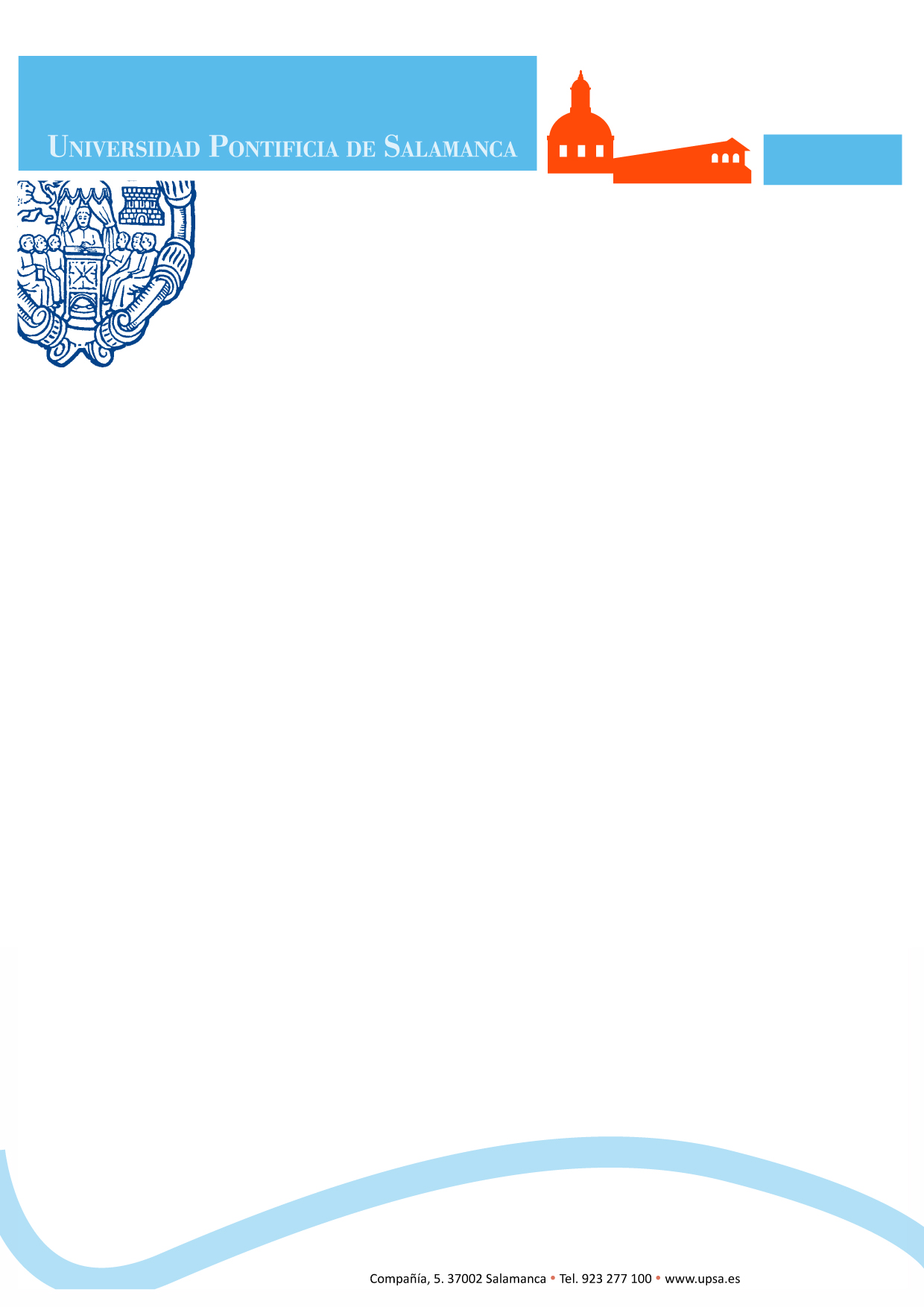 